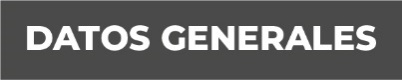 Nombre: Amairany Uscanga Gómez. Grado de Escolaridad: Licenciatura en Criminología y Criminalística.Cédula Profesional: 08759791.Teléfono de Oficina: 8865400 ext. 4012. Correo Electrónico Institucional:  Formación Académica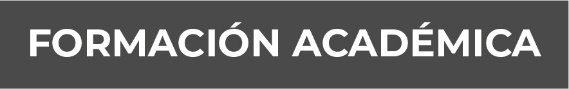 2009-2012Centro Universitario Latino Veracruz, Licenciatura en Criminología y Criminalística.Cursos y diplomados.Instituto de Medicina Forense, Universidad Veracruzana, 11 y 12 de Septiembre de 2008, II Congreso Internacional de Ciencias Forenses e Investigación Criminológica, Boca del Rio, Ver.Suprema Corte de Justicia de la Nación, Casa de la cultura Jurídica y estudios Históricos, 1 y 2 de Junio de 2009, Curso en Derecho Comunitario, Veracruz, Ver.Colegio de Especialistas Forenses A.C., 25 y 26 de Septiembre de 2009, Seminario de Criminalística y Criminología, Veracruz, Ver.Instituto Nacional Jurídico Pericial, A.C., 17 de Abril de 2011 al 17 de Septiembre de 2011, Diplomado Intensivo Teórico Practico, Veracruz, Ver.Universidad Popular Autónoma de Veracruz & Centro Universitario Latino Veracruz, 20, 21, 22 y 23 de Junio de 2012, III Congreso Internacional de Investigación Criminal, Veracruz, Ver.Fiscalía General del Estado de Veracruz, 26 y 27 de Abril de 2017, “Taller de revelado de huellas latentes”, Xalapa de Enríquez, Veracruz.Fiscalía General del Estado de Veracruz. Instituto de Formación Profesional. Universidad Veracruzana Facultad de Derecho, 23 de Mayo al 28 de Junio de 2017, Sistema de Enjuiciamiento Penal Acusatorio, Xalapa de Enríquez, Veracruz.Colegio Nacional de Expertos Forenses CONAEFO, 21 de Mayo al 23 de Julio de 2017, “Curso de Formación de Peritos Profesionales en Dactiloscopia Forense”, Xalapa de Enríquez, Veracruz.Oficina Coordinadora de Riesgos Asegurados s.c. OCRA, 7,8 y 9 de Mayo de 2018, “Curso de detección e identificación de los medios físicos de vehículos automotores robados”, Xalapa de Enríquez, Veracruz.Trayectoria Profesional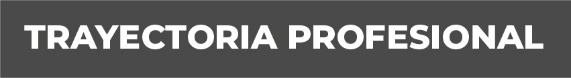 16 de Febrero de 2015.Ingreso al Departamento de Servicios Periciales, con el cargo de Perito Criminalista en la Subdelegación zona norte Papantla, Ver, hasta Abril de 2017. Abril 2017 a Noviembre 2018. Dirección de Servicios Periciales en Xalapa, Ver, con el cargo de  Perito en Grafoscopia y Documentoscopia.Noviembre 2018 a Enero de 2019. Departamento de Servicios Periciales, con el cargo de Perito Criminalista en la Delegación zona Centro, Veracruz, Ver. 16 de Enero de 2019 a la fecha.Me encuentro adscrita en la Delegación de los Servicios Periciales, en Cosamaloapan, Ver, con el cargo de Perito Criminalista.01 de Noviembre de 2019 Me encuentro adscrita en la Delegación de Los Servicios Periciales, en Cosamaloapan, Ver, con el cargo de Encargada Perito Jefe Regional.26 de Marzo de 2020 a la fecha.Me encuentro adscrita a la Delegación de los Servicios Periciales, en Cosamaloapan, Ver, con el cargo de Perito Jefa Regional. Co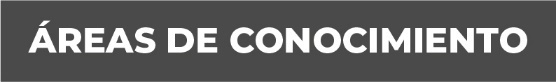 Criminalística.Grafoscopia.Documentoscopia.Dactiloscopia.Hechos de Tránsito Terrestre. Balística. Identificación de Vehículos.Avalúos Comerciales y de daños.